Approved by the order of the Chairman of  "Azerbaijan Caspian Shipping Closed Joint Stock Company   dated 1st of December 2016 No. 216.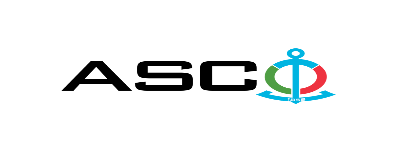 AZERBAIJAN CASPIAN SHIPPING CLOSED JOINT STOCK COMPANY IS ANNOUNCING OPEN BIDDING FOR THE PROCUREMENT OF HOSES OF VARIOUS PURPOSE REQUIRED FOR STRUCTURAL DEPARTMENTS B I D D I N G No. AM075 / 2024 (On the participant`s letter head)APPLICATION FOR PARTICIPATION IN THE OPEN BIDDING___________ city                                                                          “__”_______20____________№           							                                                                                          To the attention of the Chairman of ASCO Procurement CommitteeMr Jabrail Mahmudlu We, hereby confirm the intention of [ to state full name of the participant ] to participate  in the open bidding No.  [ bidding No. shall be inserted by participant ] announced by ASCO in respect of procurement of "__________________" .Moreover, we confirm that no winding - up or bankruptcy proceeding is being performed or there is no circumstance of cessation of activities or any other circumstance that may impede participation of [ to state full name of the participant ]  in the stated bidding. In addition, we warrant that [ to state full name of the participant ] is not an affiliate of ASCO.Below mentioned contact details are available to respond to any question that may emerge in relation to the documents submitted and other issues : Contact person in charge :  Position of the contact person  : Telephone No. : E-mail:  Attachment : Original of the bank evidence as  a proof of payment of participation fee  – __ page(s).________________________________                                   _______________________(initials of the authorized person)                                                                                                        (signature of the authorized person)_________________________________                                                   (position of the authorized person)                                                STAMP HERE                                                        LIST OF THE GOODS:Note : The hoses will not be delivered at a time, but within a year by lots.   Payment will be made only on actual basis.     For technical questions please contact :Mahir IsayevTel: +99450 2921232E-mail: Mahir.İsyaev@asco.azElnur MukhtarovTel: +99450 3767279E-mail:Elnur.muxtarov@asco.azGulu GulievTel: +99450 2207820E-mail: Qulu.quliyev@asco.azDue diligence shall be performed in accordance with the Procurement Guidelines of ASCO prior to the conclusion of the purchase agreement with the winner of the bidding.    The company shall enter through this link http: //asco.az/sirket/satinalmalar/podratcilarin-elektron-muraciet-formasi// to complete the special form or submit the following documents:Articles of Association of the company (all amendments and changes including)An extract from state registry of commercial legal entities  (such extract to be issued not later than last 1 month)Information on the founder in case if the founder of the company is a legal entityCertificate of Tax Payer`s Identification NumberAudited accounting balance sheet or tax declaration  (depending on the taxation system) / reference issued by taxation bodies on non-existence of debts for taxIdentification card of the legal representativeLicenses necessary for provision of the relevant services / works  (if any)No agreement of purchase shall be concluded with the company which did not present the above-mentioned documents or failed to be assessed positively as a result of the due diligence performed and shall be excluded from the bidding! Submission documentation required for participation in the bidding :Application for participation in the bidding (template has been attached hereto) ;Bank evidence as a proof of participation fee ;Bidding offer : Bank document confirming financial condition of the consignor within the last year (or within the period of operation if less than one year) ;Statement issued by the relevant tax authorities on the absence of expired commitments associated with taxes and other compulsory payments and failure of obligations set forth in the Tax Code of the Republic of Azerbaijan for the last one year (excluding the period of suspension).At the initial stage, application for participation in the bidding ( signed and stamped ) and bank evidence proving payment of participation fee (excluding bidding offer) shall be submitted in English, Russian or in Azerbaijani to the official address of Azerbaijan Caspian Shipping CJSC (hereinafter referred to as "ASCO" or "Procuring Organization") through email address of contact person in charge by 17.00 (Baku time) on june 07, 2024. Whereas, other necessary documents shall be submitted as enclosed in the bidding offer envelope.    Description (list) of goods, works or services has been attached hereto. The participation fee and Collection of General Terms and Conditions:Any participant (bidder), who desires to participate in the bidding, shall pay for participation fee stated below (the payment order shall necessarily state the name of the organization holding open bidding and the subject of the bidding) and shall submit the evidence as a proof of payment to ASCO not later than the date stipulated in section one. All participants (bidders), who have fulfilled these requirements, may obtain General Terms and Conditions relating to the procurement subject from contact person in charge by the date envisaged in section IV of this announcement at any time from 09.00 till 18.00 in any business day of a week. Participation fee amount (VAT exclusive): 150 Azn.The participation fee may be paid in AZN or  equivalent amount thereof in USD or EURO.   Account No. :Except for circumstances where the bidding is cancelled by ASCO, participation fee shall in no case be refunded ! Security for a bidding offer : The bank guarantee is required in the amount of at least  1 (one) % of the bidding offer price. A bank guarantee sample shall be specified in the General Terms and Conditions. Bank guarantees shall be submitted as enclosed in the bidding offer envelope along with the bidding offer.  Otherwise, the Purchasing Organization shall reserve the right to reject such offer. The financial institution that issued the guarantee should be acknowledged in the Republic of Azerbaijan and / or international financial transactions. The purchasing organization shall reserve the right not to accept and reject any unreliable bank guarantee.Persons wishing to participate in the bidding and intending  to submit another type of warranty (letter of credit, securities, transfer of funds to the special banking account set forth by the Procuring Organization in the bidding documents, deposit and other financial assets) shall request and obtain a consent from ASCO through the contact person reflected in the announcement on the acceptability of such type of warranty.   Contract performance bond is required in the amount of 5 (five) % of the purchase price.For the current procurement operation, the Procuring Organization is expected to make payment only after the goods have been delivered to the warehouse, no advance payment has been intended. Contract Performance Term  : The goods will be purchased on an as needed basis.  It is required that the contract of purchase be fulfilled within 5 (five) calendar days upon receipt of the formal order (request) placed by ASCO.Final deadline date and time for submission of the bidding offer :All participants, which have submitted their application for participation in the bidding and bank evidence as a proof of payment of participation fee by the date and time stipulated in section one, and shall submit their bidding offer (one original and two copies) enclosed in sealed envelope to ASCO by 17.00 Baku time on june 13, 2024 All bidding offer envelopes submitted after above-mentioned date and time shall be returned unopened. Address of the procuring company :The Azerbaijan Republic, Baku city, AZ1029 (postcode), 2 Neftchilar Avenue, Procurement Committee of ASCO. Contact person in charge:Rahim AbbasovProcurement specialist at the Procurement Department of ASCOTelephone No. : +99450 2740277Email address: rahim.abbasov@asco.az, tender@asco.azContact person on legal issues :Landline No.: +994 12 4043700 (ext: 1262)Email address: tender@asco.azDate and time assigned for the opening of bidding offer envelopes:Opening of the envelopes shall take place on june 14, 2024, at 14.00 Baku time in the address stated in section V of the announcement.  Persons wishing to participate in the opening of the envelopes shall submit a document confirming their permission to participate (the relevant power of attorney from the participating legal entity or natural person) and the ID card at least half an hour before the commencement of the bidding.Information  on the winner of the bidding :Information on the winner of the bidding will be posted in the "Announcements" section of the ASCO official website.№Nomination of goodsGeneral descriptionQuantityMeasurement unitRequisitionDepartment nameCertification requirement1Fuel hose Б (I) - 16 - 75 - 100 Fuel hose Б(I) - 16 - 75 - 100 - У ГОСТ 18698-79 (reinforced textile)200m10088532The Caspian Sea Oil FleetQuality and Conformity Certificate / Certificate issued by the International Maritime Classification Society2Transparent water hose (PVC) ВГ - II - Ø 16 x 20 mmTransparent water hose (PVC) ВГ - II - Ø 16 x 20 mm ТУ 2247 - 001 - 98251521 - 2014150m10088532The Caspian Sea Oil FleetConformity and quality certificate3Water hose - В(II) - 10 - 38 - 55 - У ГОСТ 18698-79Water hose - В(II) - 10 - 38 - 55 - У ГОСТ 18698-79200m10091390The Marine Transportation FleetQuality and Conformity Certificate / Certificate issued by the International Maritime Classification Society4Air hose Ø 16 mm, 10 bar, ISO2398Air hose Ø 16 mm equipped with plastic internal side 10 bar ISO2398100m10091390The Marine Transportation FleetConformity and quality certificate5Water hose - В(II) - 6,3 - 32 - 43 - У (equipped with cotton wire)Water hose - В(II) - 6,3 - 32 - 43 - У ГОСТ 18698-79 (armored with cotton wire)1 000m10091390The Marine Transportation FleetQuality and Conformity Certificate / Certificate issued by the International Maritime Classification Society6Water hose - В(II) - 16 - 50 - 75 - У (armored with cotton wire)Water hose - В(II) - 16 - 50 - 75 - У ГОСТ 18698-79 (armored with cotton wire)300m10091390The Marine Transportation FleetQuality and Conformity Certificate / Certificate issued by the International Maritime Classification Society7Fuel hose Ø 75 mm, 16 bar. L - 30 mFuel hose -  internal Ø 75 mm, external Ø 89 mm, 16 bar. L-30 m, with cam lock joint at one end  Ø 75 mm, 20 bar, with universal joint at another end Ø 75 mm5p c s10092697ASCOQuality and Conformity Certificate / Certificate issued by the International Maritime Classification Society8Sandblasting hose 1 1/4" Ø 32 x 48 mm, 12 - 36 barSand blasting device hose 1 1 / 4"  32 X 4 8 mm, 12 - 36 bar, ISO 3861:2021, ISO1307600m10091448Bibiheybat Ship Repair YardQuality and Conformity Certificate / Certificate issued by the International Maritime Classification Society9Liquefied gas hose 1/4" Ø 6 x 14 mm, 20 barLiquefied gas hose 1/4" internal 6 mm external 14 mm 20 bar DIN 85411 500m10091448Bibiheybat Ship Repair YardConformity and quality certificate10Oxygen hose 1/4" Ø 6 x 14 mm, 20 barOxygen hose 1/4" internal 6 mm external 14 mm 20 bar DIN 85411 500m10091448Bibiheybat Ship Repair YardConformity and quality certificate11Fecal hose, 75 mm, 16 bar. L - 30 m 2 cam locksFecal  hose, internal Ø 75 mm, external Ø 89 mm 16 bar.  L - 30 m both ends equipped with cam lock coupling.  Ø 75 mm, 20 bar4p c s10092697ASCOQuality and Conformity Certificate / Certificate issued by the International Maritime Classification Society12Universal joint for camlock 100 mm (female) Universal joint for camlock 100 mm (female)7p c s10092697ASCOQuality and Conformity Certificate / Certificate issued by the International Maritime Classification Society13Universal joint for camlock 100 mm (male) Universal joint for camlock 100 mm (male)7p c s10092697ASCOQuality and Conformity Certificate / Certificate issued by the International Maritime Classification Society14WECO connector (with internal thread) 4"WECO connector (with internal thread) 4"8p c s10092697ASCOQuality and Conformity Certificate / Certificate issued by the International Maritime Classification Society15Fuel hose Ø 100 mm; 16 bar, with metallic frameFuel hose - Ø -100 mm; 16 bar reinforced synthetic cord with metallic frame + antistatic copper wire.; ISO 1307 EN136180m10092697ASCOQuality and Conformity Certificate / Certificate issued by the International Maritime Classification Society16Mud hose Ø 100 mm; 16 bar metal frameMud hose - Ø -50 mm; 16 bar reinforced synthetic cord with metallic frame + antistatic copper wire.; ISO 1307 EN136480m10092697ASCOQuality and Conformity Certificate / Certificate issued by the International Maritime Classification Society17Benzol hose Ø 100 mm; 16 bar, with metallic frameBenzol hose - Ø - 100 mm; 16 bar reinforced synthetic cord with metallic frame + antistatic copper wire.; ISO 1307 EN136580m10092697ASCOQuality and Conformity Certificate / Certificate issued by the International Maritime Classification Society18Cement hose Ø 100 mm; 16 bar, with metallic frameCement hose - Ø - 100 mm; 16 bar reinforced synthetic cord with metallic frame + antistatic copper wire.; ISO 1307 EN1366120m10092697ASCOQuality and Conformity Certificate / Certificate issued by the International Maritime Classification Society19Water hose - Ø 100 mm; 16 bar metal frameWater hose - Ø - 100 mm; 16 bar reinforced synthetic cord with metallic frame + antistatic copper wire.; ISO 1307 EN137180m10092697ASCOQuality and Conformity Certificate / Certificate issued by the International Maritime Classification Society20Joint (Weko) Hummer internal thread Ø 100 mmHose nozzle with internal threading (Weko)  Hummer Ø - 100 mm FIG. 10000: 4 NPT API 16 A-ISO146937p c s10092697ASCOQuality and Conformity Certificate / Certificate issued by the International Maritime Classification Society21TODO connector (with internal thread) 4"WECO connector (with internal thread) 4"3p c s10092697ASCOQuality and Conformity Certificate / Certificate issued by the International Maritime Classification Society22Todo Matik joint  Ø 75 mm, 20 bar, internal threadTodo Matik joint Ø - 75 mm 20 bar internal thread (Female) - NATO STANAG 3756 standard7p c s10092697ASCOQuality and Conformity Certificate / Certificate issued by the International Maritime Classification Society23Water hose 75 mm, 16 bar (1 Weco 4 ``joint)Water hose 75 mm, 16 bar (with Weco 4``(Ø100mm) joint at one end)40m10092697ASCOQuality and Conformity Certificate / Certificate issued by the International Maritime Classification Society24Fuel hose Ø 50 mm; 16 bar, with metallic frameFuel hose - Ø -50 mm; 16 bar reinforced synthetic cord with metallic frame + antistatic copper wire.; ISO 1307 EN1361120m10092697ASCOQuality and Conformity Certificate / Certificate issued by the International Maritime Classification Society25Joint (Weko) Hummer internal thread Ø 75 mmHose nozzle with internal threading (Weko) Hummer Ø - 75 mm FIG. 10000: 4 NPT API 16 A-ISO146934p c s10092697ASCOQuality and Conformity Certificate / Certificate issued by the International Maritime Classification Society26Todo Matik joint Ø 100 mm, 20 bar, with external threadTodo Matik joint Ø - 100 mm 20 bar internal thread (Female) - NATO STANAG 3756 standard2p c s10092697ASCOQuality and Conformity Certificate / Certificate issued by the International Maritime Classification Society27Fecal hose - Ø 50 mm; 16 bar metal frameFecal hose - Ø -50 mm; 16 bar reinforced synthetic cord with metallic frame + antistatic copper wire.; ISO 1307 EN1368100m10092697ASCOQuality and Conformity Certificate / Certificate issued by the International Maritime Classification Society28Air hose Ø 16 mm, 10 bar, ISO2398Air hose Ø 16 mm equipped with plastic internal side 10 bar ISO2398100m10092594Zykh Ship Repair and Construction YardConformity and quality certificate29Durite hose Ø 42 mm, 10 bar ГОСТ 18698 - 79Durite hose internal diameter Ø 42 mm, 10 bar ГОСТ 18698 - 7940m10092594Zykh Ship Repair and Construction YardConformity and quality certificate30Durite hose Ø 25 mm, 10 bar ГОСТ 18698 - 79Durite hose Ø 25 mm, 10 bar ГОСТ 18698 - 7950m10092594Zykh Ship Repair and Construction YardConformity and quality certificate31Water hose (black) 20 х 30 - 1 ГОСТ 10362 - 2017Water hose (black) 20 х 30 - 1 ГОСТ 10362 - 2017100m10092594Zykh Ship Repair and Construction YardConformity and quality certificate32Transparent water hose (PVC) ВГ - II - Ø 25 x 30 mmTransparent water hose (PVC) ВГ - II - Ø 25 x 30 mm ТУ 2247 - 001 - 98251521 - 201440m10092594Zykh Ship Repair and Construction YardConformity and quality certificate33Spiral equipped air hose  8 x 12 mm / 15 m, 8 barSpiral equipped air hose  8 x 12 mm / 15 m, 8 bar2p c s10092594Zykh Ship Repair and Construction YardConformity and quality certificate34Water hose (rubber) Ø 15 mm 6 barWater hose (rubber) Ø 15 mm 6 bar250m10092594Zykh Ship Repair and Construction YardConformity and quality certificate35High pressure hose 8/3" 15.2 m 310 barHigh pressure hose 1/4" 15.2 m 310 bar  H738507p c s10092594Zykh Ship Repair and Construction YardQuality and Conformity Certificate / Certificate issued by the International Maritime Classification Society36High pressure hose 1/4" 1.8 m 310 barHigh pressure hose 1/4" 1.8 m 310 bar  H7250610p c s10092594Zykh Ship Repair and Construction YardQuality and Conformity Certificate / Certificate issued by the International Maritime Classification Society37Air hose 20 x 29 - 2,5 BAir hose 20 x 29 - 2,5 B ГОСТ 10362 - 2017300m10092594Zykh Ship Repair and Construction YardConformity and quality certificate38Sandblaster hose 32 x 8 mm, 12 - 36 barSandblaster hose 32 x 8 mm, 12 - 36 bar300m10092594Zykh Ship Repair and Construction YardConformity and quality certificate39Hose 7.5 m (for VAF-300 fan)Hose 7.5 m (for VAF-300 fan)5p c s10092594Zykh Ship Repair and Construction YardConformity and quality certificate40Air hose Ø 16 mm, 10 bar, ISO2398aAir hose Ø 16 mm equipped with plastic internal side 10 bar ISO2398800m10091448Bibiheybat Ship Repair YardConformity and quality certificate41Durite hose Ø 38 mm 10 bar  ГОСТ 18698 - 79Durite hose Ø 38 mm 10 bar  ГОСТ 18698 - 79510m10091448Bibiheybat Ship Repair YardConformity and quality certificate42Durite hose Ø 25 mm, 10 bar ГОСТ 18698 - 79Durite hose Ø 25 mm, 10 bar ГОСТ 18698 - 7950m10088185The Caspian Sea Oil FleetConformity and quality certificate43Durite hose Ø 38 mm 10 bar  ГОСТ 18698 - 79Durite hose Ø 38 mm 10 bar  ГОСТ 18698 - 7910m10088185The Caspian Sea Oil FleetConformity and quality certificate44Durite hose internal Ø 42 mm, 10 bar ГОСТ 18698 - 79Durite hose internal diameter Ø 42 mm, 10 bar ГОСТ 18698 - 7920m10088185The Caspian Sea Oil FleetConformity and quality certificate45Durite hose internal Ø 48 mm, 10 bar ГОСТ 18698 - 79Durite hose internal diameter Ø 48 mm, 10 bar ГОСТ 18698 - 7920m10088185The Caspian Sea Oil FleetConformity and quality certificate46Water hose WDH1-50/2” - Ø 50.8 - 62,10 barWater hose WDH1 - 50/2”- Ø 50.8 - 62 (ISO 1402) 10 bar burst limit 30 bar20m10088185The Caspian Sea Oil FleetQuality and Conformity Certificate / Certificate issued by the International Maritime Classification Society47Fuel hose Ø 100 mm; 16 bar, with metallic frameFuel hose - Ø -100 mm; 16 bar reinforced synthetic cord with metallic frame + antistatic copper wire.; ISO 1307 EN1361200m10088532The Caspian Sea Oil FleetQuality and Conformity Certificate / Certificate issued by the International Maritime Classification Society48Mud hose Ø 100 mm; 16 bar metal frameMud hose - Ø -50 mm; 16 bar reinforced synthetic cord with metallic frame + antistatic copper wire.; ISO 1307 EN1364150m10088532The Caspian Sea Oil FleetQuality and Conformity Certificate / Certificate issued by the International Maritime Classification Society49Benzol hose Ø 100 mm; 16 bar, with metallic frameBenzol hose - Ø - 100 mm; 16 bar reinforced synthetic cord with metallic frame + antistatic copper wire.; ISO 1307 EN1365150m10088532The Caspian Sea Oil FleetQuality and Conformity Certificate / Certificate issued by the International Maritime Classification Society50Fecal hose - В(II) - 16 - 75 - 100 Fecal hose Б(I) - 16 - 75 - 100 - У ГОСТ 18698 - 79 (reinforced textile)100m10088532The Caspian Sea Oil FleetQuality and Conformity Certificate / Certificate issued by the International Maritime Classification Society51Cement hose Ø 100 mm; 16 bar, with metallic frameCement hose - Ø - 100 mm; 16 bar reinforced synthetic cord with metallic frame + antistatic copper wire.; ISO 1307 EN1366150m10088532The Caspian Sea Oil FleetQuality and Conformity Certificate / Certificate issued by the International Maritime Classification Society52Fuel hose Ø 50 mm; 16 bar, with metallic frameFuel hose - Ø -50 mm; 16 bar reinforced synthetic cord with metallic frame + antistatic copper wire.; ISO 1307 EN1361250m10088532The Caspian Sea Oil FleetQuality and Conformity Certificate / Certificate issued by the International Maritime Classification Society53Water hose 75 mm, 16 bar (1 Weco 4 ``joint)Water hose 75 mm, 16 bar (with Weco 4``(Ø100mm) joint at one end)100m10088532The Caspian Sea Oil FleetQuality and Conformity Certificate / Certificate issued by the International Maritime Classification Society54Underfloor hose Ø 50 mm with joints at both ends, 10 barUnderfloor water hose, Hose external Ø 65 mm, internal Ø 50 mm, 10bar. Both ends equipped with universal joint. Joint external Ø 126 mm, internal Ø41 mm100m10088532The Caspian Sea Oil FleetQuality and Conformity Certificate / Certificate issued by the International Maritime Classification Society55Water hose 75 mm, 16 bar (1 Weco 4 ``joint)Water hose 75 mm, 16 bar (with Weco 4``(Ø100mm) joint at one end)150m10088532The Caspian Sea Oil FleetQuality and Conformity Certificate / Certificate issued by the International Maritime Classification Society56Household water hose Ø 50 mm, 2 joints 10 barDomestic water hose, external Ø 65 mm, internal Ø 50 mm, 10 bar. Equipped with universal coupling at both ends Coupling: external Ø 162 mm, internal Ø 37 mm.100m10088532The Caspian Sea Oil FleetQuality and Conformity Certificate / Certificate issued by the International Maritime Classification Society57Fuel hose Ø 50 mm; 16 bar, with metallic frameFuel hose - Ø -50 mm; 16 bar reinforced synthetic cord with metallic frame + antistatic copper wire.; ISO 1307 EN1361200m10088532The Caspian Sea Oil FleetQuality and Conformity Certificate / Certificate issued by the International Maritime Classification Society58Water hose WDH1-50/2” - Ø 50.8 - 62,10 barWater hose WDH1 - 50/2”- Ø 50.8 - 62 (ISO 1402) 10 bar burst limit 30 bar150m10088532The Caspian Sea Oil FleetQuality and Conformity Certificate / Certificate issued by the International Maritime Classification Society59Water hose WDH1 - 32/1 - 1/4" Ø 31,8 - 42,10 barWater hose WDH1 - 32/ 1 - 1/4" - Ø 31,8 - 42 (ISO 1402) 10 bar burst limit 30 bar100m10088532The Caspian Sea Oil FleetQuality and Conformity Certificate / Certificate issued by the International Maritime Classification Society60Oil hose Б(I) - 16 - 75 - 100 - У (reinforced textile)Oil hose Б(I) - 16 - 75 - 100 - У ГОСТ 18698-79 (reinforced textile)200m10088532The Caspian Sea Oil FleetQuality and Conformity Certificate / Certificate issued by the International Maritime Classification Society61Durite hose Ø 25 mm, 10 bar ГОСТ 18698 - 79Durite hose Ø 25 mm, 10 bar ГОСТ 18698 - 7996m10088532The Caspian Sea Oil FleetConformity and quality certificate62Durite hose Ø 38 mm 10 bar  ГОСТ 18698 - 79Durite hose Ø 38 mm 10 bar  ГОСТ 18698 - 7919m10088532The Caspian Sea Oil FleetConformity and quality certificate63Durite hose internal Ø 42 mm, 10 bar ГОСТ 18698 - 79Durite hose internal diameter Ø 42 mm, 10 bar ГОСТ 18698 - 7938m10088532The Caspian Sea Oil FleetConformity and quality certificate64Durite hose internal Ø 48 mm, 10 bar ГОСТ 18698 - 79Durite hose internal diameter Ø 48 mm, 10 bar ГОСТ 18698 - 7938m10088532The Caspian Sea Oil FleetConformity and quality certificate65Water hose - В(II) - 6,3 - 25 - 36 - У (equipped with cotton wire)Water hose - В(II) - 6,3 - 25 - 36 - У ГОСТ 18698-79 (armored with cotton wire)400m10091390The Marine Transportation FleetConformity and quality certificate66Durite hose Ø 25 mm, 10 bar ГОСТ 18698 - 79Durite hose Ø 25 mm, 10 bar ГОСТ 18698 - 79600m10091448Bibiheybat Ship Repair YardConformity and quality certificate67Air hose internal 16mm, external 26 mm 10 barAir hose, 5/8" internal, 16 mm, external - 26 mm 10 bar. burst 30 bar ISO239832m10091448Bibiheybat Ship Repair YardConformity and quality certificate68Air hose internal 8 mm, external 9.5 mm 10 barAir hose, 5/16" internal, 8 mm, external - 9.5 mm 10 bar. burst 30 bar ISO2398500m10091448Bibiheybat Ship Repair YardConformity and quality certificateOn general created requisitionsOn general created requisitionsOn general created requisitionsOn general created requisitionsOn general created requisitionsOn general created requisitionsOn general created requisitionsOn general created requisitions1Durite hose internal  dia. Ø 219 mm 10 bar, L = 300 mm ГОСТ 18698 - 79Durite hose internal dia. Ø 219 mm 10 bar, L = 300 mm (Heat-resistant) ГОСТ 18698 - 798p c s10094845The Caspian Sea Oil FleetConformity and quality certificate2Fecal hose WDH1-50/2” - Ø 50.8 - 62,10 barFecal hose WDH1 - 50/2”- Ø 50.8 - 62 (ISO 1402) 10 bar burst limit 30 bar20m10095654The Caspian Sea Oil FleetQuality and Conformity Certificate / Certificate issued by the International Maritime Classification Society3Water hose Ø - 15 mm, 6 bar, 30 mWater hose Ø - 15 mm, 6 bar, 30 m1p c s10087378The Caspian Sea Oil FleetConformity and quality certificate4Durite hose internal Ø 114 mm, 10 bar ГОСТ 18698 - 79Durite hose internal Ø 114 mm, 10 bar ГОСТ 18698 - 792m10093107Zykh Ship Repair and Construction YardConformity and quality certificate5Fecal hose WDH1-50/2” - Ø 50.8 - 62,10 bar, 40 mFecal hose WDH1 - 50/2”- Ø 50.8 - 62 (ISO 1402) 10 bar burst limit 30 bar, 40 m2p c s10093282The Caspian Sea Oil FleetQuality and Conformity Certificate / Certificate issued by the International Maritime Classification Society6Cement hose Ø 101,16 bar, OSDH 3100, EN 1764Cement hose - Ø - 101 mm; 16 bar reinforced synthetic cord with metallic frame + antistatic copper wire.;  OSDH 3100, EN - 176450m10093282The Caspian Sea Oil FleetQuality and Conformity Certificate / Certificate issued by the International Maritime Classification Society7Underfloor hose 75 mm, 16 bar, L - 40Bilge water hose, internal Ø 75 mm, external Ø 89 mm, 16 bar. L - 40 m, complete with camlock  coupling at both ends. Ø 75 mm, 20 bar1p c s10094254The Caspian Sea Oil FleetQuality and Conformity Certificate / Certificate issued by the International Maritime Classification Society8Pressure resistant air hose Ø 70 mm; 20 BarPressure resistant air hose Ø 70 mm; 20 Bar25m10094279Bibiheybat Ship Repair YardQuality and Conformity Certificate / Certificate issued by the International Maritime Classification Society9Bilge water hose В - 2 - 50 - 12  ГОСТ 5398 - 76Bilge water hose В - 2 - 50 - 12  ГОСТ 5398 - 7615m10071669The Caspian Sea Oil FleetQuality and Conformity Certificate / Certificate issued by the International Maritime Classification Society10Fuel hose Б (I) - 16 - 50 - 68 Fuel hose Б(I) - 16 - 50 - 68 - У ГОСТ 18698-79 (reinforced textile)30m10095438The Caspian Sea Oil FleetQuality and Conformity Certificate / Certificate issued by the International Maritime Classification Society11Cement hose Ø 100 mm; 16 bar, with metallic frameCement hose - Ø - 100 mm; 16 bar reinforced synthetic cord with metallic frame + antistatic copper wire.; ISO 1307 EN136640m10092582The Caspian Sea Oil FleetQuality and Conformity Certificate / Certificate issued by the International Maritime Classification Society12Cement hose Ø 100 mm; 16 bar, with metallic frameCement hose - Ø - 100 mm; 16 bar reinforced synthetic cord with metallic frame + antistatic copper wire.; ISO 1307 EN136640m10092582The Caspian Sea Oil FleetQuality and Conformity Certificate / Certificate issued by the International Maritime Classification Society13Fuel hose Ø 75 mm, 16 bar. L - 30 mFuel hose -  internal Ø 75 mm, external Ø 89 mm, 16 bar. L - 30 m, with cam lock joint at one end  Ø 75 mm, 20 bar, with universal joint at another end Ø 75 mm3p c s10093527The Caspian Sea Oil FleetQuality and Conformity Certificate / Certificate issued by the International Maritime Classification Society14Oil hose  Б(I) - 16 - 50 - 68 - У (reinforced textile)Oil hose Б(I) - 16 - 50 - 68 - У ГОСТ 18698-79 (reinforced textile)160m10093527The Caspian Sea Oil FleetQuality and Conformity Certificate / Certificate issued by the International Maritime Classification Society15Water hose 25 mm, 10 bars, 40 meters ISO 1402Water hose 1" 25 mm WDH1-25, 10 bars 40 meters collapse 30 bars (ISO 1402)20p c s10091702The Caspian Sea Oil FleetQuality and Conformity Certificate / Certificate issued by the International Maritime Classification Society16Oxygen hose Ø 8 mm (blue) 20 barOxygen hose Ø 8 mm (blue color), external diameter Ø 13 mm, 20 bar30m10091111The Caspian Sea Oil FleetConformity and quality certificate17Propane hose Ø 8 mm (red color) 20 barPropane hose Ø 8 mm (red color) external diameter Ø 13 mm, 20 bar30m10091111The Caspian Sea Oil FleetConformity and quality certificate18Oxygen hose Ø 8 mm (blue) 20 barOxygen hose Ø 8 mm (blue color), external diameter Ø 13 mm, 20 bar30m10091125The Caspian Sea Oil FleetConformity and quality certificate19Propane hose Ø 8 mm (red color) 20 barPropane hose Ø 8 mm (red color) external diameter Ø 13 mm, 20 bar30m10091125The Caspian Sea Oil FleetConformity and quality certificate20Oxygen hose Ø 8 mm (blue) 20 barOxygen hose Ø 8 mm (blue color), external diameter Ø 13 mm, 20 bar30m10091113The Caspian Sea Oil FleetConformity and quality certificate21Propane hose Ø 8 mm (red color) 20 barPropane hose Ø 8 mm (red color) external diameter Ø 13 mm, 20 bar30m10091113The Caspian Sea Oil FleetConformity and quality certificate22Fecal hose - Ø 50 mm; 16 bar metal frameFecal hose - Ø -50 mm; 16 bar reinforced synthetic cord with metallic frame + antistatic copper wire.; ISO 1307 EN136820m10087858The Caspian Sea Oil FleetQuality and Conformity Certificate / Certificate issued by the International Maritime Classification Society23Fecal hose - Ø 50 mm; 16 bar metal frameFecal hose - Ø -50 mm; 16 bar reinforced synthetic cord with metallic frame + antistatic copper wire.; ISO 1307 EN136820m10087879The Caspian Sea Oil FleetQuality and Conformity Certificate / Certificate issued by the International Maritime Classification Society24Underfloor hose 50 mm.12 Б(I) - 16 - 50 - 68 - УUnderfloor hose  Ø - 50 mm. 12 bar Б (I) - 16 - 50 - 68 - У ГОСТ 18698 - 79 (reinforced textile)20m10087879The Caspian Sea Oil FleetQuality and Conformity Certificate / Certificate issued by the International Maritime Classification Society25High pressure hose 100DN 19 LDHigh pressure hose Hypress Water/3LAST 1000DN 19L 3/4-WP 1000 BAR/14500 PSI ISO1/1-2/5//Length 1000 mm.2p c s10086094ASCOQuality and Conformity Certificate / Certificate issued by the International Maritime Classification Society26Oil hose  Б(I) - 16 - 50 - 68 - У (reinforced textile)Oil hose Б(I) - 16 - 50 - 68 - У ГОСТ 18698-79 (reinforced textile)1m10094684The Caspian Sea Oil FleetQuality and Conformity Certificate / Certificate issued by the International Maritime Classification Society27Fecal hose Ø 75 mm, 20 bar, 20 m ISO 1402Fecal hose Ø 75 mm, 20 meters external Ø 89 mm, 20 bar burst 40 bar WDH1 - 76/3” 76.2 - 89 (ISO 1402)2p c s10094684The Caspian Sea Oil FleetQuality and Conformity Certificate / Certificate issued by the International Maritime Classification Society28Freon adding hose L = 1 m, 1/4", 40 barFreon adding hose: L = 1 m, 1/4" SAE x 1/4" SAE, 40 bar1p c s10094717The Caspian Sea Oil FleetConformity and quality certificate29Water hose (rubber) Ø 15 mm 6 barWater hose (rubber) Ø 15 mm 6 bar20m10088070Zykh Ship Repair and Construction YardConformity and quality certificate30Oil hose  Б(I) - 16 - 50 - 68 - У (reinforced textile)Oil hose Б(I) - 16 - 50 - 68 - У ГОСТ 18698-79 (reinforced textile)40m10093921The Caspian Sea Oil FleetQuality and Conformity Certificate / Certificate issued by the International Maritime Classification Society31Fuel hose Ø 50 mm; 16 bar, with metallic frameFuel hose - Ø -50 mm; 16 bar reinforced synthetic cord with metallic frame + antistatic copper wire.; ISO 1307 EN136140m10093921The Caspian Sea Oil FleetQuality and Conformity Certificate / Certificate issued by the International Maritime Classification Society32Water hose - В(II) - 6,3 - 32 - 43 - У (equipped with cotton wire)Water hose - В(II) - 6,3 - 32 - 43 - У ГОСТ 18698-79 (armored with cotton wire)30m10088263The Caspian Sea Oil FleetQuality and Conformity Certificate / Certificate issued by the International Maritime Classification Society33Durite hose internal  dia. Ø 219 mm 10 bar, L = 300 mm ГОСТ 18698 - 79Durite hose internal dia. Ø 219 mm 10 bar, L = 300 mm (Heat-resistant) ГОСТ 18698 - 798p c s10092373The Caspian Sea Oil FleetConformity and quality certificate34Water hose - В(II) - 16 - 50 - 75 - У (armored with cotton wire)Water hose - В(II) - 16 - 50 - 75 - У ГОСТ 18698-79 (armored with cotton wire)40m10086117The Caspian Sea Oil FleetQuality and Conformity Certificate / Certificate issued by the International Maritime Classification Society35Fecal hose - В(II) - 16 - 75 - 100 Fecal hose B (I) - 16 - 75 - 100 - У ГОСТ 18698 - 79 (reinforced textile)20m10092359The Caspian Sea Oil FleetQuality and Conformity Certificate / Certificate issued by the International Maritime Classification Society36Water hose 25 mm, 10 bars, 40 meters ISO 1402Water hose 1" 25 mm WDH1-25, 10 bars 40 meters collapse 30 bars (ISO 1402)1p c s10092359The Caspian Sea Oil FleetConformity and quality certificate37Water hose (rubber) Ø 15 mm 6 barWater hose (rubber) Ø 15 mm 6 bar30m10085710The Caspian Sea Oil FleetConformity and quality certificate38Hydraulic hose 2 m, ø 18 mm, M14 nutHydraulic hose L - 2 m, ø 18 mm, threaded-nut on both sides M14, S19, 250 bar2p c s10086234The Production Services DepartmentQuality and Conformity Certificate / Certificate issued by the International Maritime Classification Society39Hydraulic hose 2 m, ø 18 mm, M19 nutHydraulic hose L - 2 m, ø 18 mm, threaded-nut on both sides M19, S19, 250 bar1p c s10086234The Production Services DepartmentQuality and Conformity Certificate / Certificate issued by the International Maritime Classification Society40Hydraulic hose 2 m, ø 20 mm, M19 nutHydraulic hose L - 2 m, ø 20 mm, threaded-nut on both sides M19, S19, 250 bar1p c s10086234The Production Services DepartmentQuality and Conformity Certificate / Certificate issued by the International Maritime Classification Society41Underfloor hose Ø 50 mm with joints at both ends, 10 barUnderfloor water hose, Hose external Ø 65 mm, internal Ø 50 mm, 10bar. Both ends equipped with universal joint. Joint external Ø 126 mm, internal Ø41 mm50m10096778The Caspian Sea Oil FleetQuality and Conformity Certificate / Certificate issued by the International Maritime Classification Society